Appendix 1 – Location Plan 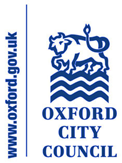 21/02007/PA18- Oxford Railway Station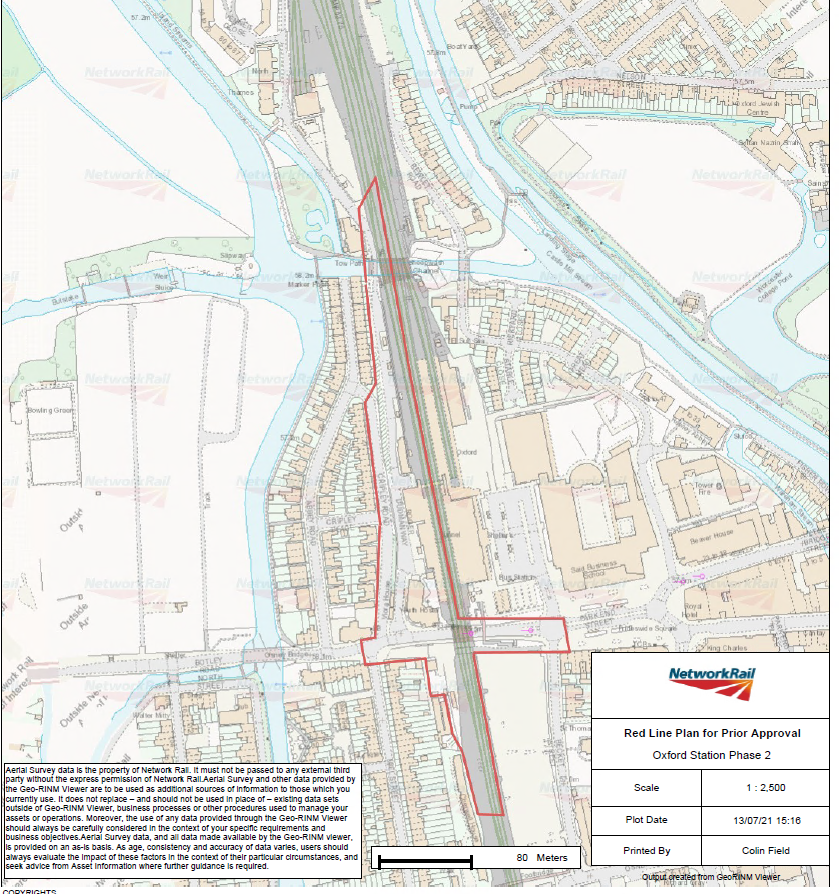 